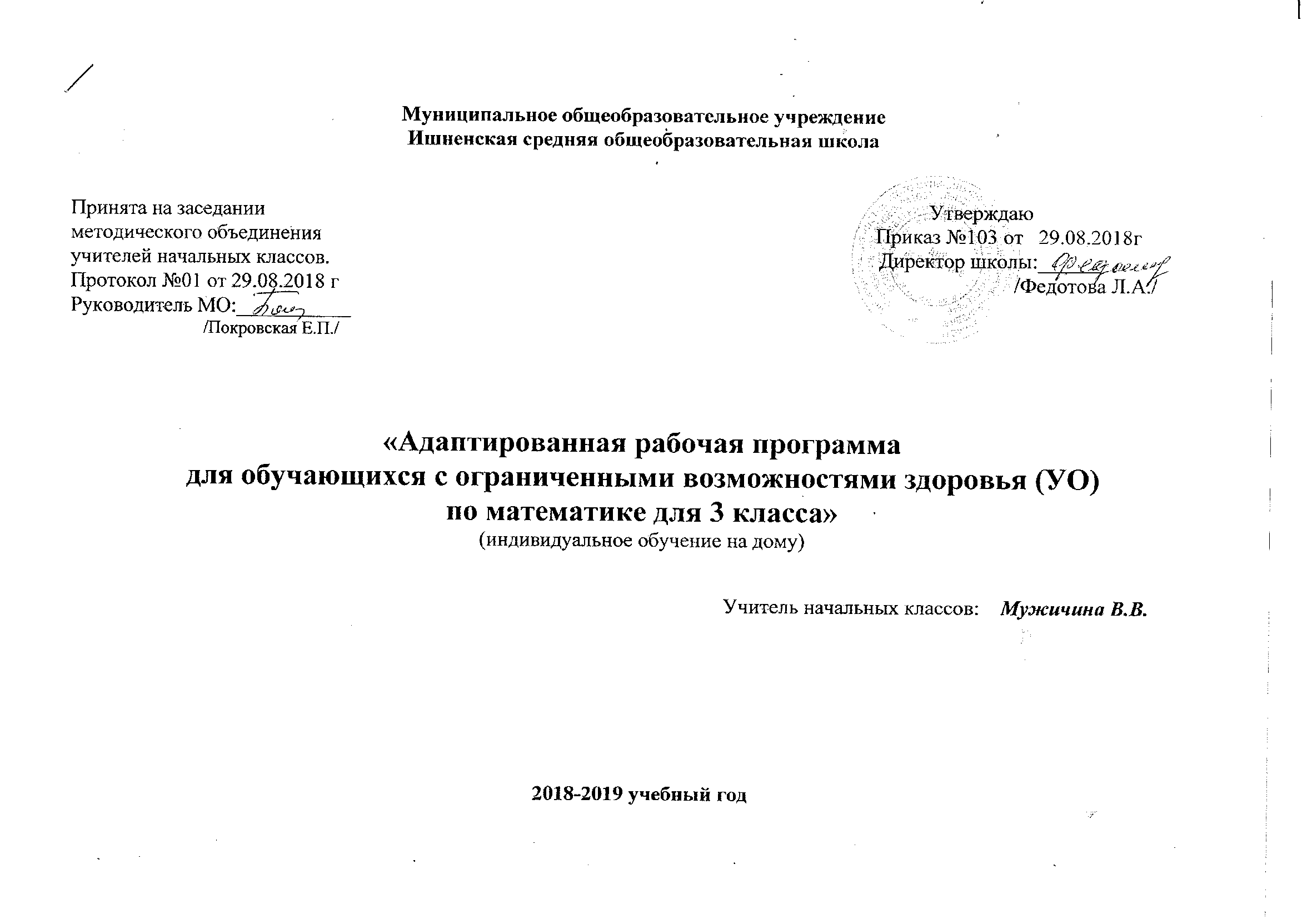 Пояснительная записка       Рабочая программа по учебному предмету «Математика» составлена на основании  - Федерального закона «Об образовании в Российской Федерации» № 273-ФЗ от 29 декабря 2012 г. - Примерной адаптированной  основной  общеобразовательной программы образования обучающихся с умственной отсталостью(интеллектуальными нарушениями). ОДОБРЕНА решением федерального учебно-методического объединения по общему образованию(протокол от 22 декабря 2015 г. № 4/15) - Адаптированной основной общеобразовательной программы НОО обучающихся с ЗПР МОУ Ишненской СОШ на 2017 – 2022 г.-  Учебного плана МОУ Ишненской  СОШ для  8 вида на 2018-2019 учебный год - Приказа Министерства образования и науки Российской Федерации № 1599 от 19 декабря 2014 г. -Учебника для 3 класса для специальных (коррекционных) образовательных учреждений VIII вида Т.В. Алышева  «Математика 3 класс, в 2 частях, М: Просвещение, 2018 г.Место курса в учебном планеНа изучение учебного предмета «Математика» в 3 классе отводится:- количество часов в год – 68;- количество часов в неделю – 2.Цель  готовить учащихся с отклонениями в интеллектуальном развитии к жизни и овладению доступными профессионально-трудовыми навыкамиЗадачи:  -коррекция и развитие познавательной деятельности, личностных качеств ребенка, а также воспитание трудолюбия, самостоятельности, терпеливости, настойчивости, любознательности; - формирование  умений планировать свою деятельность, осуществлять контроль и самоконтроль.Организация обучения математике    детей с ОВЗ (8 вид)      Основной формой организации процесса обучения математике является урок. Ведущей формой работы учителя с учащимися на уроке является фронтальная работа при осуществлении дифференцированного и индивидуального подхода. Успех обучения математике во многом зависит от тщательного изучения учителем индивидуальных особенностей каждого ребенка класса (познавательных и личностных): какими знаниями по математике владеет учащийся, какие трудности он испытывает в овладении математическими знаниями, графическими и чертежными навыками, какие пробелы в его знаниях и каковы их причины, какими потенциальными возможностями он обладает, на какие сильные стороны можно опираться в развитии его математических способностей.      Каждый урок математики оснащается необходимыми наглядными пособиями, раздаточным материалом.      Устный счет как этап урока является неотъемлемой частью почти каждого урока математики.      Решение арифметических задач занимает не меньше половины учебного времени в процессе обучения математике.      В программе указаны все виды простых задач, которые решаются в каждом классе, а начиная со 2 класса — количество действий в сложных задачах. Сложные задачи составляются из хорошо известных детям простых задач.      Решения всех видов задач записываются с наименованиями.      Геометрический материал включается почти в каждый урок математики. По возможности он должен быть тесно связан с арифметическим.      В младших классах закладываются основы математических знаний, умений, без которых дальнейшее продвижение учащихся в усвоении математики будет затруднено. Поэтому на каждом уроке надо уделять внимание закреплению и повторению ведущих знаний по математике, особенно знаниям состава чисел первого десятка, таблиц сложения и вычитания в пределах десяти, однозначных чисел в пределах 20, знаниям таблиц умножения и деления. При заучивании таблиц учащиеся должны опираться не только на механическую память, но и владеть приемами получения результатов вычислений, если они их не запомнили.      Организация самостоятельных работ должна быть обязательным требованием к каждому уроку математики. Самостоятельно выполненная учеником работа должна быть проверена учителем, допущенные ошибки выявлены и исправлены, установлена причина этих ошибок, с учеником проведена работа над ошибками.      Домашние задания обязательно ежедневно проверяются учителем.      Наряду с повседневным, текущим контролем за состоянием знаний по математике учитель проводит 2—3 раза в четверти контрольные работы.      Программа в целом определяет оптимальный объем знаний и умений по математике, который доступен большинству учащихся, обучающихся в коррекционной школе.      Однако есть в каждом классе часть учащихся, которые постоянно отстают от одноклассников в усвоении знаний и нуждаются в дифференцированной помощи со стороны учителя. Они могут участвовать во фронтальной работе со всем классом (решать более легкие примеры, повторять объяснения учителя или сильного ученика по наводящим вопросам, решать с помощью учителя арифметические задачи). Для самостоятельного выполнения этим ученикам требуется предлагать облегченные варианты примеров, задач, других заданий.      Учитывая указанные особенности этой группы школьников, настоящая программа определила те упрощения, которые могут быть сделаны в пределах программных тем.      Усвоение этих знаний и умений дает основание для перевода учащихся в следующий класс.СОДЕРЖАНИЕ ПРОГРАММЫ3 классНумерацияНумерация чисел в пределах 20Присчитывание, отсчитывание по 2, 3, 4, 5, 6 в пределах 20Упорядочение чисел в пределах 20Нумерация чисел в пределах 100Образование круглых десятков в пределах 100, их запись и название.Ряд круглых десятков. Присчитывание, отсчитывание по 10 в пределах 100Сравнение и упорядочение круглых десятков.Получение двузначных чисел в пределах 100 из десятков и единиц.Чтение и запись чисел в пределах 100 Разложение двузначных чисел на десятки и единицыЧисловой ряд в пределах 100 Присчитывание, отсчитывание по 1 впределах 100 Получение следующего и предыдущего числа. Счет предметови отвлеченный счет в пределах 100 Счет в заданных пределах. Разряды: единицы, десятки, сотни. Место разрядов в записи числа.Разрядная таблица. Представление чисел в виде суммы разрядных слагаемых.Сравнение чисел в пределах 100 (по месту в числовом ряду; поколичеству разрядов; по количеству десятков и единиц).Единицы измерения и их соотношенияСоотношение: 1 р. = 100 к. Монета: 50 к. Замена монет мелкогодостоинства (10 к., 50 к.) монетой более крупного достоинства (50 к., 1 р.).Размен монет крупного достоинства (50 к., 1 р.) монетами более мелкогодостоинства.Единица измерения (мера) длины – метр (1 м). Соотношения: 1 м = 10дм, 1 м = 100 см. Сравнение длины предметов с моделью 1 м: больше(длиннее), чем 1 м; меньше (короче), чем 1 м; равно 1 м (такой же длины).Измерение длины предметов с помощью модели метра, метровой линейки.Единицы измерения (меры) времени – минута (1 мин), месяц (1 мес.),год (1 год). Соотношения: 1 ч = 60 мин; 1 сут. = 24 ч; 1 мес. = 30 сут. (28 сут.,29 сут., 31 сут.); 1 год = 12 мес. Название месяцев. Последовательностьмесяцев в году. Календарь. Определение времени по часам с точностью до 5мин (прошло 3 ч 45 мин, без 15 мин 4 ч).Сравнение чисел, полученных при измерении величин одной мерой:стоимости, длины, массы, емкости, времени (в пределах 100).Чтение и запись чисел, полученных при измерении величин двумямерами: стоимости (15 р. 50 к.), длины (2 м 15 см), времени (3 ч 20 мин).Дифференциация чисел, полученных при счете предметов и приизмерении величин.Арифметические действияСложение и вычитание чисел в пределах 100 без перехода через разрядна основе приемов устных вычислений (с записью примера в строчку).Нуль как компонент вычитания (3 – 0 = 3).Арифметическое действие: умножение. Знак умножения («×»), егозначение(умножить).Умножениекаксложениеодинаковыхчисел(слагаемых).Составлениечисловоговыражения(2×3)наосновесоотнесенияспредметно-практическойдеятельностью(ситуацией)ивзаимосвязи сложения и умножения («по 2 взять 3 раза»), его чтение. Заменаумножения сложением одинаковых чисел (слагаемых), моделированиеданной ситуации на предметных совокупностях. Название компонентов ирезультата умножения. Таблица умножения числа 2 Табличные случаиумножения чисел 3, 4, 5, 6 в пределах 20 Переместительное свойствоумножения (практическое использование).Арифметическое действие: деление. Знак деления («:»), его значение(разделить). Деление на равные части. Составление числового выражения (6 :2)наосновесоотнесенияспредметно-практическойДеятельностью(ситуацией) по делению предметных совокупностей на равные части(поровну), его чтение. Деление на 2, 3, 4, 5, 6 равных частей. Названиекомпонентов и результата деления. Таблица деления на 2 Табличные случаиделения на 3, 4, 5, 6 в пределах 20 Взаимосвязь умножения и деления.Деление по содержанию.Скобки. Порядок действий в числовых выражениях со скобками.Порядок действий в числовых выражениях без скобок, содержащихумножение и деление. Нахождение значения числового выражения в дваарифметических действия (сложение, вычитание, умножение, деление).Арифметические задачиПростыеарифметическиезадачи,раскрывающиесмысларифметическихдействий умножения и деления: на нахождение произведения, частного (деление на равные части и по содержанию).Простые арифметические задачи на нахождение стоимости на основезависимости между ценой, количеством, стоимостью.Составление задач на нахождение произведения, частного (деление наравные части и по содержанию), стоимости по предложенному сюжету,готовому решению, краткой записи.Составныеарифметическиезадачивдвадействия(сложение,вычитание, умножение, деление).Геометрический материалПостроение отрезка, длина которого больше, меньше длины данногоотрезка.Пересечениелиний.Точкапересечения.ПересекающиесяиНепересекающиесялинии:распознавание,моделированиевзаимногоположения двух прямых, кривых линий, построение.Многоугольник. Элементы многоугольника: углы, вершины, стороны.Окружность:распознавание,называние.Циркуль.Построениеокружности с помощью циркуля. Центр, радиус окружности и круга.Построение окружности с данным радиусом. Построение окружностей срадиусами, равными по длине, разными по длине.ОСНОВНЫЕ ТРЕБОВАНИЯ К ЗНАНИЯМ И УМЕНИЯМ УЧАЩИХСЯУ обучающегося будут сформированы:– освоение социальной роли обучающегося, элементарные проявлениямотивов учебной деятельности на уроке математики;– умение участвовать в диалоге с учителем и сверстниками на урокематематики,сиспользованиемвсобственнойречиматематическойтерминологии;–элементарныенавыкимежличностноговзаимодействияпривыполнении группой отдельных видов деятельности на уроке математики(с помощью учителя), оказания помощи одноклассникам в учебной ситуации;– элементарные навыки организации собственной деятельности повыполнению знакомой математической операции (учебного задания), новойматематической операции (учебного задания) – на основе пошаговойинструкции;– навыки работы с учебником математики (под руководством учителя);– понимание математических знаков, символов, условных обозначений,содержащихся в учебнике математики и иных дидактических материалах;умение использовать их при организации практической деятельности;– умение корригировать собственную деятельность в соответствии свысказанным замечанием, оказанной помощью, элементарной самооценкойрезультатов выполнения учебного задания;– первичное элементарное понимание (на практическом уровне) связиматематических знаний с некоторыми жизненными ситуациями, умениеприменять математические знания для решения отдельных жизненных задач(расчет общей стоимости покупки, сдачи, определение времени по часам,умение пользоваться календарем и пр.);–отдельныеначальныепредставленияосемейныхценностях,бережном отношении к природе, своему здоровью, безопасном поведении впомещении и на улице.Планируемые предметные результатыКалендарно-тематическое планирование3 класс (68 часов)      УЧЕБНО-МЕТОДИЧЕСКОЕ СОПРОВОЖДЕНИЕ1.  Математика. Учебник для 3 класса специальных (коррекционных) образовательных учреждений VIII вида. Составитель Т.В.Алышева  Москва, «Просвещение», 2018 год.2. Алышева Т. В.  Математика. Методические рекомендации. 1–4 классы: учеб. пособие для общеобразоват. организаций, реализующих адапт. основные ощеобразоват. программы / Т. В. Алышева. – М. : Просвещение, 2017 Минимальный уровеньДостаточный уровеньНумерацияНумерация– знание числового ряда в пределах100 в прямом порядке;– осуществление счета в пределах100, присчитывая по 1, 10; счетаравными числовыми группами по 2 впределах 20;– откладывание (моделирование)чисел в пределах 100с использованием счетного материала на основе знания их десятичногосостава (с помощью учителя);– умение сравнивать числа впределах 100– знание числового ряда в пределах100 в прямом и обратном порядке; оместе каждого числа в числовом рядув пределах 100;– осуществление счета в пределах100, присчитывая, отсчитывая п 1, 10;счета в пределах 20, присчитывая,отсчитывая равными числовымигруппами по 3, 4, 5; счета в заданныхпределах 100;– откладывание (моделирование) чисел в пределах 100 с использованием счетного материала на основе знания их десятичногосостава;– умение сравнивать числа впределах 100; упорядочивать числа впределах 20Единицы измерения и их соотношенияЕдиницы измерения и их соотношения– знание соотношения 1 р. = 100 к.;– знание единицы измерения (меры) длины 1 м, соотношения 1 м = 100см; выполнение измерений длины предметов с помощью модели метра (с помощью учителя);– знание единиц измерения времени (1 мин, 1 мес., 1 год), их соотношений; знание названий месяцев, определение их последовательности и количествасуток в каждом месяце с помощью календаря;– умение определять время по часам с точностью до получаса, называть время одним способом;– выполнение сравнения чисел, полученных при измерении величинодной мерой (в пределах 100, с помощью учителя);– умение прочитать и записать число, полученное при измерении стоимости, длины, времени двумя мерами;– различение чисел, полученных при счете предметов и при измерениивеличин– знание соотношения 1 р. = 100 к.;– знание единицы измерения (меры)длины 1 м, соотношения 1 м = 100см; выполнение измерений длиныпредметов с помощью модели метра;- знание единиц измерения времени(1 мин, 1 мес., 1 год), ихсоотношений; знание названиймесяцев, определение ихпоследовательности, номеровмесяцев от начала года; определениеколичества суток в каждом месяце спомощью календаря;– умение определять время по часамс точностью до 5 мин; называтьвремя двумя способами;– выполнение сравнения чисел,полученных при измерении величинодной мерой (в пределах 100);– умение прочитать и записать число,полученное при измерениистоимости, длины, времени двумямерами;– различение чисел, полученных присчете предметов и при измерениивеличинАрифметические действияАрифметические действия– выполнение сложения и вычитаниячисел в пределах 100 (полученныхпри счете и при измерении величинодной мерой) без перехода черезразряд на основе приемов устныхвычислений;– знание названий арифметическихдействий умножения и деления, ихзнаков («×» и «:»); умение составитьи прочитать числовое выражение(2 × 3, 6 : 2) на основе соотнесения спредметно-практическойдеятельностью (ситуацией);– понимание смысла действийумножения и деления (на равныечасти), умение их выполнять впрактическом плане приоперировании предметнымисовокупностями;– знание названий компонентов ирезультатов умножения и деления, ихпонимание в речи учителя;– знание таблицы умножения числа 2, умение ее использовать привыполнении деления на 2;- знание порядка выполнениядействий в числовых выражениях(примерах) в два  арифметическихдействия со скобками– выполнение сложения и вычитаниячисел в пределах 100 (полученныхпри счете и при измерении величинодной мерой) без перехода черезразряд на основе приемов устныхвычислений;– знание названий арифметическихдействий умножения и деления, ихзнаков («×» «:»); умение составить ипрочитать числовое выражение(2 × 3, 6 : 2) на основе соотнесения спредметно-практическойдеятельностью (ситуацией);– понимание смысла действийумножения и деления (на равныечасти, по содержанию), умение ихвыполнять в практическом плане приоперировании предметнымисовокупностями; различение двухвидов деления на уровнепрактических действий; знаниеспособов чтения и записи каждоговида деления;– знание названий компонентов ирезультатов умножения и деления, ихиспользование в собственной речи (спомощью учителя);– знание таблицы умножения числа 2,деления на 2; табличных случаевумножения чисел 3, 4, 5, 6 и деленияна 3, 4, 5, 6 в пределах 20; умениепользоваться таблицами умноженияпри выполнении деления на основепонимания взаимосвязи умножения иделения;– практическое использование принахождении значений числовыхвыражений (решении примеров)переместительного свойстваумножения (2 × 5 , 5 × 2);– знание порядка выполнениядействий в числовых выражениях(примерах) в два арифметическихдействия со скобкамиАрифметические задачиАрифметические задачи– выполнение решения простыхарифметических задач,раскрывающих смысларифметических действийумножения и деления: на нахождениепроизведения, частного (деление наравные части) в практическом планена основе действий с предметнымисовокупностями, иллюстрированиясодержания задачи;– выполнение решения простыхарифметических задач на нахождение стоимости на основе знаниязависимости между ценой,количеством, стоимостью;составление задач на нахождениестоимости (с помощью учителя);– выполнение решения составнойарифметической задачи в двадействия (сложение, вычитание) наоснове моделирования содержаниязадачи (с помощью учителя) - выполнение решения простых арифметических задач,раскрывающих смысларифметических действийумножения и деления: на нахождениепроизведения, частного (деление наравные части, по содержанию) наоснове действий с предметнымисовокупностями, иллюстрированиясодержания задачи; составлениезадач на основе предметныхдействий, иллюстраций;– выполнение решения простыхарифметических задач на нахождение арифметических задач на нахождениестоимости на основе знаниязависимости между ценой,количеством, стоимостью;составление задач на нахождениестоимости;– выполнение решения составнойарифметической задачи в двадействия (сложение, вычитание,умножение, деление) на основемоделирования содержания задачи (спомощью учителя)Геометрический материалГеометрический материал– умение построить отрезок, длинакоторого больше, меньше длиныданного отрезка (с помощьюучителя);– узнавание, называние,моделирование взаимного положениядвух прямых, кривых линий;нахождение точки пересечения безпостроения;– различение окружности и круга;построение окружности разныхрадиусов с помощью циркуля (спомощью учителя)– умение построить отрезок, длинакоторого больше, меньше длиныданного отрезка;– узнавание, называние, построение,моделирование взаимного положениядвух прямых, кривых линий;нахождение точки пересечения;– различение окружности и круга;построение окружности разныхрадиусов с помощью циркуляНомер урокаНазвание разделов и темСодержание урокаДатаДатаНомер урокаНазвание разделов и темСодержание урокаПо плануПо фактуПовторение (второй десяток) (17ч)Повторение (второй десяток) (17ч)Повторение (второй десяток) (17ч)Повторение (второй десяток) (17ч)Повторение (второй десяток) (17ч)1Нумерация. АрифметическиедействияЧисловой ряд в пределах 20 Место каждого числав числовом ряду. Получение следующего, предыдущего  чисел. Однозначные, двузначные числа. Десятичный состав чисел 11–20.Сравнение чисел. Сложение и вычитание в пределах 20 на основе десятичного состава чисел (10 + 3; 3 + 10; 13 – 3; 13 – 10),присчитывания и отсчитывания единицы (12 + 1; 1 + 12;13 – 1), с использованием переместительного свойствасложения.Простые и составные арифметические задачи, содержащиеотношения «больше на …», «меньше на …»04.092Линии  Числа, полученные приизмерении величинВеличины (стоимость, длина, масса, емкость, время), единицы измерения величин (меры). Сравнение чисел, полученных при измерении величин одной мерой. Сравнение предметов по длине, массе, емкости. Размен, замена монет. Дифференциация чисел, полученных при счете предметов и при измерении величин. Дифференциация чисел, полученных при измерении разных величин Сложение и вычитание чисел, полученных при измерении величин одной мерой. Сравнение длины отрезков с 1 дм. Решение, составление простых арифметических задач на нахождение разности (остатка) (с числами, полученными при измерении величин). Решение арифметических задач на увеличение, уменьшение на несколько единиц числа, полученного при измерении времени, с использованием понятий «раньше», «позже»05.0911.093Единицы измерения и их соотношенияПересечение линийВеличины (стоимость, длина, масса, емкость, время), единицы измерения величин (меры). Сравнение чисел, полученных при измерении величин одной мерой. Сравнение предметов по длине, массе, емкости. Размен, замена монет. Дифференциация чисел, полученных при счете предметов и при измерении величин. Дифференциация чисел, полученных при измерении разных величин Сложение и вычитание чисел, полученных при измерении величин одной мерой. Сравнение длины отрезков с 1 дм. Решение, составление простых арифметических задач на нахождение разности (остатка) (с числами, полученными при измерении величин). Решение арифметических задач на увеличение, уменьшение на несколько единиц числа, полученного при измерении времени, с использованием понятий «раньше», «позже»05.0911.094Сложение и вычитание без перехода черездесятокУвеличение, уменьшение числа на несколько единицСложение и вычитание двузначного числа с однозначным (13 + 2; 2 + 13; 13 – 2; 18 + 2; 20 - 2). Вычитание двузначных чисел (18 – 12; 20 – 12). Увеличение, уменьшение числа на несколько единиц, с отражением выполненных действий в математической записи (составлении числового выражения). Упорядочение чисел в пределах 20 Составление простых и составных задач по краткой записи, их решение. Построение отрезка, длина которого больше (меньше) длины данного отрезка (с отношением «длиннее на … см», короче на … см»). Построение пересекающихся, непересекающихся линий. Нуль как результат вычитания (15 – 15), Нуль как компонент сложения (15 + 0; 0 + 15).и вычитания (3 – 0 = 3)12.095Контроль и учет знаний  по теме «Сложение и вычитание без перехода через десяток» Работа над ошибкамиВМПроверка знаний, умений и навыков.18.0967Точка пересечения линийСложение  чисел в пределах 20 с переходом через десяток. Сложение однозначных чисел с переходом через десяток  с подробной записью решения путем разложения второго слагаемого на два числа. Таблица сложения на основе состава двузначных чисел (11-18) из двух однозначных чисел с переходом через десяток. Присчитывание по 2, 3, 4, 5, 6 в пределах 20 Построение пересекающихся отрезков; нахождение точки пересечения, обозначение ее буквой19.0967Таблица сложения на основе состава двузначных чиселСложение однозначных чисел с переходом через десяток  с подробной записью решения путем разложения второго слагаемого на два числа. Таблица сложения на основе состава двузначных чисел (11-18) из двух однозначных чисел с переходом через десяток. Присчитывание по 2, 3, 4, 5, 6 в пределах 20 Построение пересекающихся отрезков; нахождение точки пересечения, обозначение ее буквой19.098910Углы   Построение прямого угла Сложение. Определение с помощью чертежного угольника видов углов. Построение прямого угла с помощью чертежного угольника с вершиной в данной точке; со стороной на данной прямой; с вершиной в данной точке и со стороной на данной прямой Вычитание однозначных чисел из двузначных с переходом через десяток с подробной записью решения путем разложения вычитаемого на два числа. Отсчитывание по 2, 3, 4, 5, 6 в пределах 20  Определение видов углов на глаз с последующей проверкой с помощью чертежного угольника 25.0926.0902.108910Вычитание чисел в пределах 20 с переходом через десяток.Определение с помощью чертежного угольника видов углов. Построение прямого угла с помощью чертежного угольника с вершиной в данной точке; со стороной на данной прямой; с вершиной в данной точке и со стороной на данной прямой Вычитание однозначных чисел из двузначных с переходом через десяток с подробной записью решения путем разложения вычитаемого на два числа. Отсчитывание по 2, 3, 4, 5, 6 в пределах 20  Определение видов углов на глаз с последующей проверкой с помощью чертежного угольника 25.0926.0902.108910Вычитание однозначных чисел из двузначных с переходом через десятокОпределение с помощью чертежного угольника видов углов. Построение прямого угла с помощью чертежного угольника с вершиной в данной точке; со стороной на данной прямой; с вершиной в данной точке и со стороной на данной прямой Вычитание однозначных чисел из двузначных с переходом через десяток с подробной записью решения путем разложения вычитаемого на два числа. Отсчитывание по 2, 3, 4, 5, 6 в пределах 20  Определение видов углов на глаз с последующей проверкой с помощью чертежного угольника 25.0926.0902.101112Четырехугольники Элементы четырехугольников. Построение четырехугольников  квадрат, прямоугольник) по заданным точкам (вершинам) на бумаге в клетку; определение вида четырехугольника на основе знания свойств элементов квадрата, прямоугольника Использование таблицы сложения на основе состава двузначных чисел (11–18) из двух однозначных при выполнении вычитания однозначного числа из двузначного с переходом через десяток. Составление и решение примеров на сложение и вычитание с переходом через десяток на основе переместительного свойства сложения и взаимосвязи сложения и вычитания (8 + 3; 3 + 8; 11 – 8; 11 – 3) 03.1009.101112Сложение и вычитание чисел в пределах 20 с переходом через десяток.  Вычитание числа 6,7Элементы четырехугольников. Построение четырехугольников  квадрат, прямоугольник) по заданным точкам (вершинам) на бумаге в клетку; определение вида четырехугольника на основе знания свойств элементов квадрата, прямоугольника Использование таблицы сложения на основе состава двузначных чисел (11–18) из двух однозначных при выполнении вычитания однозначного числа из двузначного с переходом через десяток. Составление и решение примеров на сложение и вычитание с переходом через десяток на основе переместительного свойства сложения и взаимосвязи сложения и вычитания (8 + 3; 3 + 8; 11 – 8; 11 – 3) 03.1009.1013Сложение и вычитание чисел в пределах 20 с переходом через десяток. Вычитание. Вычитание числа 8.Элементы четырехугольников. Построение четырехугольников  квадрат, прямоугольник) по заданным точкам (вершинам) на бумаге в клетку; определение вида четырехугольника на основе знания свойств элементов квадрата, прямоугольника Использование таблицы сложения на основе состава двузначных чисел (11–18) из двух однозначных при выполнении вычитания однозначного числа из двузначного с переходом через десяток. Составление и решение примеров на сложение и вычитание с переходом через десяток на основе переместительного свойства сложения и взаимосвязи сложения и вычитания (8 + 3; 3 + 8; 11 – 8; 11 – 3) 10.1014Сложение и вычитание чисел в пределах 20 с переходом через десяток. Вычитание. Вычитание чисел 6, 5, 4, 3, 2.Элементы четырехугольников. Построение четырехугольников  квадрат, прямоугольник) по заданным точкам (вершинам) на бумаге в клетку; определение вида четырехугольника на основе знания свойств элементов квадрата, прямоугольника Использование таблицы сложения на основе состава двузначных чисел (11–18) из двух однозначных при выполнении вычитания однозначного числа из двузначного с переходом через десяток. Составление и решение примеров на сложение и вычитание с переходом через десяток на основе переместительного свойства сложения и взаимосвязи сложения и вычитания (8 + 3; 3 + 8; 11 – 8; 11 – 3) 16.1015Скобки. Порядок действий в примерах со скобками  Контроль и учет знанийЗнакомство со скобками.Порядок действий в примерах со скобками17.101617Меры времени – год, месяц Работа над ошибкамиЗнакомство с мерами времени – 1 год, 1 мес. Соотношение: 1 год = 12 мес. Название месяцев. Соотношение месяцев и сезонов года (времен года). Связь сезонных изменений природы, событий окружающей жизни с месяцами года Элементы треугольника. Построение треугольников по заданным точкам (вершинам) на бумаге в клетку. 23.1024.101617ТреугольникиЗнакомство с мерами времени – 1 год, 1 мес. Соотношение: 1 год = 12 мес. Название месяцев. Соотношение месяцев и сезонов года (времен года). Связь сезонных изменений природы, событий окружающей жизни с месяцами года Элементы треугольника. Построение треугольников по заданным точкам (вершинам) на бумаге в клетку. 23.1024.10Умножение и деление. (20 ч)Умножение и деление. (20 ч)Умножение и деление. (20 ч)Умножение и деление. (20 ч)Умножение и деление. (20 ч)18Конкретный смысл действия умножения.Знакомство с умножением как сложением одинаковых чисел (слагаемых). Знак умножения «×». Составление числового выражения (2 × 3) на основе соотнесения с предметно-практической деятельностью (ситуацией) и взаимосвязи сложения и умножения («по 2 взять 3 раза»), его чтение. Замена умножения сложением одинаковых чисел (слагаемых), моделирование данной ситуации на предметных совокупностях. Название компонентов и результата умножения. Простые арифметические задачи на нахождение произведения, раскрывающие смысл арифметического действия умножения; выполнение решения задач на основе действий с предметными совокупностями, иллюстрирования содержания задачиСоставление таблицы умножения числа 2 на основе предметно-практической деятельности и взаимосвязи сложения и  умножения, ее изучение, воспроизведение. Выполнение табличных случаев умножения числа 2 с проверкой правильности вычислений по таблице Умножение чисел, полученных при измерении стоимости (2 р. × 3), с моделированием умножения с помощью монет достоинством 2 р. Составление простых арифметических задач на нахождение произведения, раскрывающих смысл арифметического действия умножения, на основе предметных действий, иллюстраций.06.1119Замена умножения сложением одинаковых чисел (слагаемых)Знакомство с умножением как сложением одинаковых чисел (слагаемых). Знак умножения «×». Составление числового выражения (2 × 3) на основе соотнесения с предметно-практической деятельностью (ситуацией) и взаимосвязи сложения и умножения («по 2 взять 3 раза»), его чтение. Замена умножения сложением одинаковых чисел (слагаемых), моделирование данной ситуации на предметных совокупностях. Название компонентов и результата умножения. Простые арифметические задачи на нахождение произведения, раскрывающие смысл арифметического действия умножения; выполнение решения задач на основе действий с предметными совокупностями, иллюстрирования содержания задачиСоставление таблицы умножения числа 2 на основе предметно-практической деятельности и взаимосвязи сложения и  умножения, ее изучение, воспроизведение. Выполнение табличных случаев умножения числа 2 с проверкой правильности вычислений по таблице Умножение чисел, полученных при измерении стоимости (2 р. × 3), с моделированием умножения с помощью монет достоинством 2 р. Составление простых арифметических задач на нахождение произведения, раскрывающих смысл арифметического действия умножения, на основе предметных действий, иллюстраций.07.1120Таблица умножения числа 2. Составление таблицы умноженияЗнакомство с умножением как сложением одинаковых чисел (слагаемых). Знак умножения «×». Составление числового выражения (2 × 3) на основе соотнесения с предметно-практической деятельностью (ситуацией) и взаимосвязи сложения и умножения («по 2 взять 3 раза»), его чтение. Замена умножения сложением одинаковых чисел (слагаемых), моделирование данной ситуации на предметных совокупностях. Название компонентов и результата умножения. Простые арифметические задачи на нахождение произведения, раскрывающие смысл арифметического действия умножения; выполнение решения задач на основе действий с предметными совокупностями, иллюстрирования содержания задачиСоставление таблицы умножения числа 2 на основе предметно-практической деятельности и взаимосвязи сложения и  умножения, ее изучение, воспроизведение. Выполнение табличных случаев умножения числа 2 с проверкой правильности вычислений по таблице Умножение чисел, полученных при измерении стоимости (2 р. × 3), с моделированием умножения с помощью монет достоинством 2 р. Составление простых арифметических задач на нахождение произведения, раскрывающих смысл арифметического действия умножения, на основе предметных действий, иллюстраций.13.11Знакомство с умножением как сложением одинаковых чисел (слагаемых). Знак умножения «×». Составление числового выражения (2 × 3) на основе соотнесения с предметно-практической деятельностью (ситуацией) и взаимосвязи сложения и умножения («по 2 взять 3 раза»), его чтение. Замена умножения сложением одинаковых чисел (слагаемых), моделирование данной ситуации на предметных совокупностях. Название компонентов и результата умножения. Простые арифметические задачи на нахождение произведения, раскрывающие смысл арифметического действия умножения; выполнение решения задач на основе действий с предметными совокупностями, иллюстрирования содержания задачиСоставление таблицы умножения числа 2 на основе предметно-практической деятельности и взаимосвязи сложения и  умножения, ее изучение, воспроизведение. Выполнение табличных случаев умножения числа 2 с проверкой правильности вычислений по таблице Умножение чисел, полученных при измерении стоимости (2 р. × 3), с моделированием умножения с помощью монет достоинством 2 р. Составление простых арифметических задач на нахождение произведения, раскрывающих смысл арифметического действия умножения, на основе предметных действий, иллюстраций.21Составление простых арифметических задач на нахождение произведения, раскрывающих смысл арифметического действия умноженияЗнакомство с умножением как сложением одинаковых чисел (слагаемых). Знак умножения «×». Составление числового выражения (2 × 3) на основе соотнесения с предметно-практической деятельностью (ситуацией) и взаимосвязи сложения и умножения («по 2 взять 3 раза»), его чтение. Замена умножения сложением одинаковых чисел (слагаемых), моделирование данной ситуации на предметных совокупностях. Название компонентов и результата умножения. Простые арифметические задачи на нахождение произведения, раскрывающие смысл арифметического действия умножения; выполнение решения задач на основе действий с предметными совокупностями, иллюстрирования содержания задачиСоставление таблицы умножения числа 2 на основе предметно-практической деятельности и взаимосвязи сложения и  умножения, ее изучение, воспроизведение. Выполнение табличных случаев умножения числа 2 с проверкой правильности вычислений по таблице Умножение чисел, полученных при измерении стоимости (2 р. × 3), с моделированием умножения с помощью монет достоинством 2 р. Составление простых арифметических задач на нахождение произведения, раскрывающих смысл арифметического действия умножения, на основе предметных действий, иллюстраций.14.1122Конкретный смысл действия деления. Знакомство с делением на равные части. Знак деления «:». Практические упражнения по делению предметных совокупностей на 2, 3, 4 равные части. Составление числового выражения (6 : 2) на основе соотнесения с предметно-практической деятельностью (ситуацией) по делению предметных совокупностей на равные части («поровну»), его чтение. Моделирование действия деления в предметно- практической деятельности. Название компонентов и результата деления. Составление таблицы деления на 2 на основе предметно- практической деятельности по делению предметных совокупностей на 2 равные части, ее изучение, воспроизведение. Выполнение табличных случаев деления чисел на 2 с проверкой правильности вычислений по таблице деления на 2 Взаимосвязь табличных случаев умножения числа 2 и деления на 220.1123Деление на равные части.Знакомство с делением на равные части. Знак деления «:». Практические упражнения по делению предметных совокупностей на 2, 3, 4 равные части. Составление числового выражения (6 : 2) на основе соотнесения с предметно-практической деятельностью (ситуацией) по делению предметных совокупностей на равные части («поровну»), его чтение. Моделирование действия деления в предметно- практической деятельности. Название компонентов и результата деления. Составление таблицы деления на 2 на основе предметно- практической деятельности по делению предметных совокупностей на 2 равные части, ее изучение, воспроизведение. Выполнение табличных случаев деления чисел на 2 с проверкой правильности вычислений по таблице деления на 2 Взаимосвязь табличных случаев умножения числа 2 и деления на 221.1124Таблица деления на 2. Составление таблицы деления на 2Знакомство с делением на равные части. Знак деления «:». Практические упражнения по делению предметных совокупностей на 2, 3, 4 равные части. Составление числового выражения (6 : 2) на основе соотнесения с предметно-практической деятельностью (ситуацией) по делению предметных совокупностей на равные части («поровну»), его чтение. Моделирование действия деления в предметно- практической деятельности. Название компонентов и результата деления. Составление таблицы деления на 2 на основе предметно- практической деятельности по делению предметных совокупностей на 2 равные части, ее изучение, воспроизведение. Выполнение табличных случаев деления чисел на 2 с проверкой правильности вычислений по таблице деления на 2 Взаимосвязь табличных случаев умножения числа 2 и деления на 227.1125Многоугольники28.1126Таблица умножения числа 3. Составление таблицы умножения числа 3 (в пределах 20)Многоугольники, их элементы. Выявление связи названия каждого многоугольника с количеством углов у него  Составление таблицы умножения числа 3 (в пределах 20) на основе предметно-практической деятельности и взаимосвязи сложения и умножения, ее изучение, воспроизведение. Выполнение табличных случаев умножения числа 3 с проверкой правильности вычислений по таблице умножения числа 3 Умножение чисел, полученных при измерении величин. 04.122728Таблица деления на 3. Составление таблицы деления на 3 (в пределах 20)Составление таблицы деления на 3 (в пределах 20) на основе предметно-практической деятельности по делению предметных совокупностей на 3 равные части, ее изучение, воспроизведение. Выполнение табличных случаев деления чисел на 3 с проверкой правильности вычислений по таблице деления на 305.1211.122728Выполнение табличных случаев деления чисел на 3 с проверкой правильности вычислений по таблице деления на 3Составление таблицы деления на 3 (в пределах 20) на основе предметно-практической деятельности по делению предметных совокупностей на 3 равные части, ее изучение, воспроизведение. Выполнение табличных случаев деления чисел на 3 с проверкой правильности вычислений по таблице деления на 305.1211.1229Таблица умножения числа 4.Составление таблицы умножения числа 4 (в пределах 20)Составление таблицы умножения числа 4 (в пределах 20) на основе предметно-практической деятельности и взаимосвязи сложения и умножения, ее изучение, воспроизведение. Выполнение табличных случаев умножения числа 4 с проверкой правильности вычислений по таблице умножения числа 412.1230Таблица деления на 4. Составление таблицы деления на 4 (в пределах 20)Составление таблицы деления на 4 (в пределах 20) на основе предметно-практической деятельности по делению предметных совокупностей на 4 равные части, ее изучение, воспроизведение. Выполнение табличных случаев деления чисел на 4 с проверкой правильности вычислений по таблице деления на 4 Взаимосвязь табличных случаев умножения числа 4 и деления на 418.1219.1231Взаимосвязь табличных случаев умножения числа 4 и деления на 4Составление таблицы деления на 4 (в пределах 20) на основе предметно-практической деятельности по делению предметных совокупностей на 4 равные части, ее изучение, воспроизведение. Выполнение табличных случаев деления чисел на 4 с проверкой правильности вычислений по таблице деления на 4 Взаимосвязь табличных случаев умножения числа 4 и деления на 418.1219.1232Таблицы умножения чисел 5 и 6.Составление таблиц умножения чисел 5 и 6 (в пределах 20) на основе предметно-практической деятельности и взаимосвязи сложения и умножения, их изучение, воспроизведение. Выполнение табличных случаев умножения чисел 5 и 6 с проверкой правильности вычислений по таблицам умножения25.123334Таблицы деления на 5 и на 6.Составление таблиц деления на 5 и на 6 (в пределах 20) на основе предметно-практической деятельности по делению предметных совокупностей на 5, 6 равных частей, их изучение, воспроизведение.Выполнение табличных случаев деления чисел на 5 и на 6 с проверкой правильности вычислений по таблицам деления. Взаимосвязь умножения и деления26.1215.013334Выполнение табличных случаев деления чисел на 5 и на 6 с проверкой правильности вычислений по таблицам деления.Составление таблиц деления на 5 и на 6 (в пределах 20) на основе предметно-практической деятельности по делению предметных совокупностей на 5, 6 равных частей, их изучение, воспроизведение.Выполнение табличных случаев деления чисел на 5 и на 6 с проверкой правильности вычислений по таблицам деления. Взаимосвязь умножения и деления26.1215.0135Контрольная работа по теме «Умножение и деление». Работа над ошибками ВМПроверка знаний, умений и навыков.16.0136Последовательность месяцев в году Последовательность месяцев в году.Номера месяцев от начала года22.0137Шар, круг, окружность Окружность: распознавание, называние. Дифференциация шара, круга, окружности. Соотнесение формы предметов (обруч, кольцо) с окружностью (похожа на окружность).  Знакомство с циркулем. Построение окружности с помощью циркуля 23.0129.0137Таблица умножения чисел 2, 3, 4, 5, 6 и деления на 2, 3, 4, 5, 6.Окружность: распознавание, называние. Дифференциация шара, круга, окружности. Соотнесение формы предметов (обруч, кольцо) с окружностью (похожа на окружность).  Знакомство с циркулем. Построение окружности с помощью циркуля 23.0129.01Сотня. (29 ч)Сотня. (29 ч)Сотня. (29 ч)Сотня. (29 ч)Сотня. (29 ч)383940Круглые десятки Образование круглых десятков в пределах 100Образование круглых десятков в пределах 100, их запись и название.Ряд круглых десятков. Присчитывание, отсчитывание по 10 в пределах 100Сравнение и упорядочение круглых десятков. Сложение, вычитание круглых десятков и числа 10 (30 + 10; 40 – 10) Соотношение: 1 р. = 100 к.Присчитывание, отсчитывание по 10 р. в пределах 100 р. Сравнение круглых десятков, полученных при измерении стоимости, в пределах 100р. Присчитывание по 10 к. в пределах 100 к. Замена 100 к. монетой достоинством 1 р. Знакомство с монетой 50 к. Размен монет достоинством50 к., 1 р. монетами по 10 к. Замена монет более мелкого достоинства (10 к.) монетой более крупного достоинства (50 к., 1 р.)30.0105.0206.02383940Сложение, вычитание круглых десятков и числа 10 (30 + 10; 40 – 10)Образование круглых десятков в пределах 100, их запись и название.Ряд круглых десятков. Присчитывание, отсчитывание по 10 в пределах 100Сравнение и упорядочение круглых десятков. Сложение, вычитание круглых десятков и числа 10 (30 + 10; 40 – 10) Соотношение: 1 р. = 100 к.Присчитывание, отсчитывание по 10 р. в пределах 100 р. Сравнение круглых десятков, полученных при измерении стоимости, в пределах 100р. Присчитывание по 10 к. в пределах 100 к. Замена 100 к. монетой достоинством 1 р. Знакомство с монетой 50 к. Размен монет достоинством50 к., 1 р. монетами по 10 к. Замена монет более мелкого достоинства (10 к.) монетой более крупного достоинства (50 к., 1 р.)30.0105.0206.02383940Меры стоимости  Соотношение:    1 р. = 100 к.Образование круглых десятков в пределах 100, их запись и название.Ряд круглых десятков. Присчитывание, отсчитывание по 10 в пределах 100Сравнение и упорядочение круглых десятков. Сложение, вычитание круглых десятков и числа 10 (30 + 10; 40 – 10) Соотношение: 1 р. = 100 к.Присчитывание, отсчитывание по 10 р. в пределах 100 р. Сравнение круглых десятков, полученных при измерении стоимости, в пределах 100р. Присчитывание по 10 к. в пределах 100 к. Замена 100 к. монетой достоинством 1 р. Знакомство с монетой 50 к. Размен монет достоинством50 к., 1 р. монетами по 10 к. Замена монет более мелкого достоинства (10 к.) монетой более крупного достоинства (50 к., 1 р.)30.0105.0206.0241424344Числа 21 – 100  Получение двузначных чисел в пределах 100 из десятков и единиц.Получение двузначных чисел в пределах 100 из десятков и единиц. Чтение и запись чисел в пределах 100 Разложение двузначных чисел на десятки и единицы. Откладывание (моделирование) чисел в пределах 100с использованием счетного материала, на основе знания их десятичного состава. Моделирование чисел, полученных при измерении стоимости в пределах 100 р., с помощью монет достоинством 10 р., 1 р., 2 р., 5 р. на основе знания десятичного состава двузначных чисел. Числовой ряд в пределах 100 Присчитывание, отсчитывание по 1 в пределах 100Получение следующего и предыдущего числа. Счет предметов и отвлеченный счет в пределах 100 Счет в заданных пределах. Разряды: единицы, десятки, сотни. Место разрядов в записи числа. Разрядная таблица. Представление чисел в виде суммы разрядных слагаемых.Сравнение чисел в пределах 100 (по месту в числовом ряду; по количеству разрядов; по количеству десятков и единиц). Сложение и вычитание чисел в пределах 100 на основе десятичного состава чисел (30 + 2; 32 – 2; 32 – 30); на основе присчитывания, отсчитывания по 1 (29 + 1; 30 – 1).Нахождение значения числового выражения (решениепримеров) в два арифметических действия на последовательное присчитывание, отсчитывание по 1 (38 + 1 + 1; 40 – 1 – 1), по 10 (50 + 10 + 10; 50 – 10 – 10). Решение простых и составных задач с числами в пределах 100  Составление и решение арифметических задач с числами в пределах 100 по предложенному сюжету, готовому решению, краткой записи Знакомство с мерой длины – метром. Запись: 1 м. Соотношения: 1 м = 100 см, 1 м = 10 дм. Присчитывание, отсчитывание по 10 см в пределах 100 см (1 м). Изготовление модели метра. Сравнение модели 1 м с моделью 1 дм. Сравнение длины предметов с моделью 1 м: больше(длиннее), чем 1 м; меньше (короче), чем 1 м; равно 1 м (такой же длины). Измерение длины предметов с помощью модели метра(в качестве мерки). Сравнение чисел, полученных при измерении длины.Сложение и вычитание (в пределах 100 см) чисел, полученных при измерении длины, на основе десятичного состава двузначных чисел, присчитывания, отсчитывания по 1 см, 10 см.12.0213.0219.0220.0241424344Получение следующего и предыдущего числа. Счет предметов и отвлеченный счет в пределах 100 Счет в заданных пределахПолучение двузначных чисел в пределах 100 из десятков и единиц. Чтение и запись чисел в пределах 100 Разложение двузначных чисел на десятки и единицы. Откладывание (моделирование) чисел в пределах 100с использованием счетного материала, на основе знания их десятичного состава. Моделирование чисел, полученных при измерении стоимости в пределах 100 р., с помощью монет достоинством 10 р., 1 р., 2 р., 5 р. на основе знания десятичного состава двузначных чисел. Числовой ряд в пределах 100 Присчитывание, отсчитывание по 1 в пределах 100Получение следующего и предыдущего числа. Счет предметов и отвлеченный счет в пределах 100 Счет в заданных пределах. Разряды: единицы, десятки, сотни. Место разрядов в записи числа. Разрядная таблица. Представление чисел в виде суммы разрядных слагаемых.Сравнение чисел в пределах 100 (по месту в числовом ряду; по количеству разрядов; по количеству десятков и единиц). Сложение и вычитание чисел в пределах 100 на основе десятичного состава чисел (30 + 2; 32 – 2; 32 – 30); на основе присчитывания, отсчитывания по 1 (29 + 1; 30 – 1).Нахождение значения числового выражения (решениепримеров) в два арифметических действия на последовательное присчитывание, отсчитывание по 1 (38 + 1 + 1; 40 – 1 – 1), по 10 (50 + 10 + 10; 50 – 10 – 10). Решение простых и составных задач с числами в пределах 100  Составление и решение арифметических задач с числами в пределах 100 по предложенному сюжету, готовому решению, краткой записи Знакомство с мерой длины – метром. Запись: 1 м. Соотношения: 1 м = 100 см, 1 м = 10 дм. Присчитывание, отсчитывание по 10 см в пределах 100 см (1 м). Изготовление модели метра. Сравнение модели 1 м с моделью 1 дм. Сравнение длины предметов с моделью 1 м: больше(длиннее), чем 1 м; меньше (короче), чем 1 м; равно 1 м (такой же длины). Измерение длины предметов с помощью модели метра(в качестве мерки). Сравнение чисел, полученных при измерении длины.Сложение и вычитание (в пределах 100 см) чисел, полученных при измерении длины, на основе десятичного состава двузначных чисел, присчитывания, отсчитывания по 1 см, 10 см.12.0213.0219.0220.0241424344Разрядная таблица. Представление чисел в виде суммы разрядных слагаемых.Получение двузначных чисел в пределах 100 из десятков и единиц. Чтение и запись чисел в пределах 100 Разложение двузначных чисел на десятки и единицы. Откладывание (моделирование) чисел в пределах 100с использованием счетного материала, на основе знания их десятичного состава. Моделирование чисел, полученных при измерении стоимости в пределах 100 р., с помощью монет достоинством 10 р., 1 р., 2 р., 5 р. на основе знания десятичного состава двузначных чисел. Числовой ряд в пределах 100 Присчитывание, отсчитывание по 1 в пределах 100Получение следующего и предыдущего числа. Счет предметов и отвлеченный счет в пределах 100 Счет в заданных пределах. Разряды: единицы, десятки, сотни. Место разрядов в записи числа. Разрядная таблица. Представление чисел в виде суммы разрядных слагаемых.Сравнение чисел в пределах 100 (по месту в числовом ряду; по количеству разрядов; по количеству десятков и единиц). Сложение и вычитание чисел в пределах 100 на основе десятичного состава чисел (30 + 2; 32 – 2; 32 – 30); на основе присчитывания, отсчитывания по 1 (29 + 1; 30 – 1).Нахождение значения числового выражения (решениепримеров) в два арифметических действия на последовательное присчитывание, отсчитывание по 1 (38 + 1 + 1; 40 – 1 – 1), по 10 (50 + 10 + 10; 50 – 10 – 10). Решение простых и составных задач с числами в пределах 100  Составление и решение арифметических задач с числами в пределах 100 по предложенному сюжету, готовому решению, краткой записи Знакомство с мерой длины – метром. Запись: 1 м. Соотношения: 1 м = 100 см, 1 м = 10 дм. Присчитывание, отсчитывание по 10 см в пределах 100 см (1 м). Изготовление модели метра. Сравнение модели 1 м с моделью 1 дм. Сравнение длины предметов с моделью 1 м: больше(длиннее), чем 1 м; меньше (короче), чем 1 м; равно 1 м (такой же длины). Измерение длины предметов с помощью модели метра(в качестве мерки). Сравнение чисел, полученных при измерении длины.Сложение и вычитание (в пределах 100 см) чисел, полученных при измерении длины, на основе десятичного состава двузначных чисел, присчитывания, отсчитывания по 1 см, 10 см.12.0213.0219.0220.0241424344Контроль и учет знаний по теме «Числа 21 – 100» Меры длины.Получение двузначных чисел в пределах 100 из десятков и единиц. Чтение и запись чисел в пределах 100 Разложение двузначных чисел на десятки и единицы. Откладывание (моделирование) чисел в пределах 100с использованием счетного материала, на основе знания их десятичного состава. Моделирование чисел, полученных при измерении стоимости в пределах 100 р., с помощью монет достоинством 10 р., 1 р., 2 р., 5 р. на основе знания десятичного состава двузначных чисел. Числовой ряд в пределах 100 Присчитывание, отсчитывание по 1 в пределах 100Получение следующего и предыдущего числа. Счет предметов и отвлеченный счет в пределах 100 Счет в заданных пределах. Разряды: единицы, десятки, сотни. Место разрядов в записи числа. Разрядная таблица. Представление чисел в виде суммы разрядных слагаемых.Сравнение чисел в пределах 100 (по месту в числовом ряду; по количеству разрядов; по количеству десятков и единиц). Сложение и вычитание чисел в пределах 100 на основе десятичного состава чисел (30 + 2; 32 – 2; 32 – 30); на основе присчитывания, отсчитывания по 1 (29 + 1; 30 – 1).Нахождение значения числового выражения (решениепримеров) в два арифметических действия на последовательное присчитывание, отсчитывание по 1 (38 + 1 + 1; 40 – 1 – 1), по 10 (50 + 10 + 10; 50 – 10 – 10). Решение простых и составных задач с числами в пределах 100  Составление и решение арифметических задач с числами в пределах 100 по предложенному сюжету, готовому решению, краткой записи Знакомство с мерой длины – метром. Запись: 1 м. Соотношения: 1 м = 100 см, 1 м = 10 дм. Присчитывание, отсчитывание по 10 см в пределах 100 см (1 м). Изготовление модели метра. Сравнение модели 1 м с моделью 1 дм. Сравнение длины предметов с моделью 1 м: больше(длиннее), чем 1 м; меньше (короче), чем 1 м; равно 1 м (такой же длины). Измерение длины предметов с помощью модели метра(в качестве мерки). Сравнение чисел, полученных при измерении длины.Сложение и вычитание (в пределах 100 см) чисел, полученных при измерении длины, на основе десятичного состава двузначных чисел, присчитывания, отсчитывания по 1 см, 10 см.12.0213.0219.0220.0245Работа над ошибками  Меры времени. КалендарьИзготовление модели часов. Изображение на модели часоввремени с точностью до 1 ч, получаса.Знакомство с календарем. Определение по календарюколичества суток в каждом месяце года.Знакомство с «бытовым» способом определения количества суток в каждом месяце без календаря26.024647Сложение и вычитание круглых десятковСложение и вычитание круглых десятков (30 + 20; 50 – 20). Сложение и вычитание круглых десятков, полученных при измерении стоимости.Размен монеты достоинством 1 р. монетами по 50 к. Замена монет более мелкого достоинства (50 к.) монетой более крупного достоинства (1 р.)27.0205.034647Сложение и вычитание круглых десятков, полученных при измерении стоимости.Сложение и вычитание круглых десятков (30 + 20; 50 – 20). Сложение и вычитание круглых десятков, полученных при измерении стоимости.Размен монеты достоинством 1 р. монетами по 50 к. Замена монет более мелкого достоинства (50 к.) монетой более крупного достоинства (1 р.)27.0205.034849Сложение и вычитание двузначных и однозначных чисел.Сложение и вычитание двузначных и однозначных чисел в пределах 100 без перехода через разряд приемами устных вычислений, с записью примеров в строчку (34 + 2; 2 + 34; 34 – 2). Увеличение, уменьшение на несколько единиц чисел  в пределах 100, с записью выполненных операций в виде числового выражения (примера). Сложение и вычитание чисел, полученных при измерении величин (в пределах 100). Нахождение значения числового выражения (решение примеров) со скобками и без скобок в два арифметических  действия (сложение, вычитание) в пределах 100 Нахождение значения числового выражения (решениепримеров) без скобок в два арифметических действия (сложение (вычитание) и умножение; сложение (вычитание) и деление) в пределах 100 по инструкции о порядке действий. Сложение, вычитание чисел в пределах 100 с нулем (34 + 0; 0 + 34; 34 – 0; 34 – 34)06.0312.034849Нахождение значения числового выражения (решениепримеров) без скобок в два арифметических действияСложение и вычитание двузначных и однозначных чисел в пределах 100 без перехода через разряд приемами устных вычислений, с записью примеров в строчку (34 + 2; 2 + 34; 34 – 2). Увеличение, уменьшение на несколько единиц чисел  в пределах 100, с записью выполненных операций в виде числового выражения (примера). Сложение и вычитание чисел, полученных при измерении величин (в пределах 100). Нахождение значения числового выражения (решение примеров) со скобками и без скобок в два арифметических  действия (сложение, вычитание) в пределах 100 Нахождение значения числового выражения (решениепримеров) без скобок в два арифметических действия (сложение (вычитание) и умножение; сложение (вычитание) и деление) в пределах 100 по инструкции о порядке действий. Сложение, вычитание чисел в пределах 100 с нулем (34 + 0; 0 + 34; 34 – 0; 34 – 34)06.0312.0350Центр, радиусокружности и кругаЗнакомство с центром, радиусом окружности и круга.Построение окружности с данным радиусом.Построение окружностей с радиусами, равными по длине,разными по длине13.035152Сложение и вычитание круглых десятков и двузначных чисел.Сложение и вычитание двузначных чисел и круглых десятков в пределах 100 приемами устных вычислений, с записью примеров в строчку (34 + 20; 20 + 34; 34 – 20). Увеличение, уменьшение на несколько десятков чисел впределах 100, с записью выполненных операций в виде числового выражения (примера).19.0320.035152Увеличение, уменьшение на несколько десятков чисел впределах 100Сложение и вычитание двузначных чисел и круглых десятков в пределах 100 приемами устных вычислений, с записью примеров в строчку (34 + 20; 20 + 34; 34 – 20). Увеличение, уменьшение на несколько десятков чисел впределах 100, с записью выполненных операций в виде числового выражения (примера).19.0320.035354Сложение и вычитание двузначных чисел в пределах 100без перехода через разряд приемами устных вычисленийСложение и вычитание двузначных чисел в пределах 100 без перехода через разряд приемами устных вычислений, с записью примеров в строчку (34 + 23; 34 – 23). Построение окружностей с радиусами, разными по длине, с центром в одной точке02.0403.045354Сложение и вычитание двузначных чисел.Сложение и вычитание двузначных чисел в пределах 100 без перехода через разряд приемами устных вычислений, с записью примеров в строчку (34 + 23; 34 – 23). Построение окружностей с радиусами, разными по длине, с центром в одной точке02.0403.0455Контрольная работа по теме «Сотня. Нумерация». Работа над ошибками.Проверка знаний, умений и навыков.09.045657Сложение и вычитание круглых десятков.Сложение и вычитание круглых десятков. Чтение и запись чисел, полученных при измерении длины двумя мерами (2 м 15 см). Измерение длины предметов в метрах и сантиметрах, с записью результатов измерений в виде числа с двумя мерами (1 м 20 см). Чтение и запись чисел, полученных при измерении стоимости двумя мерами (15 р. 50 к.).Моделирование числа, полученного при измерении стоимости двумя мерами, с помощью набора из монет достоинством 10 р., 1 р., 2 р., 5 р., 50 к., 10 к.10.0416.045657Числа, полученные при измерении величин двумя мерамиСложение и вычитание круглых десятков. Чтение и запись чисел, полученных при измерении длины двумя мерами (2 м 15 см). Измерение длины предметов в метрах и сантиметрах, с записью результатов измерений в виде числа с двумя мерами (1 м 20 см). Чтение и запись чисел, полученных при измерении стоимости двумя мерами (15 р. 50 к.).Моделирование числа, полученного при измерении стоимости двумя мерами, с помощью набора из монет достоинством 10 р., 1 р., 2 р., 5 р., 50 к., 10 к.10.0416.0458Сложение и вычитание круглых десятков и двузначных чиселСложение двузначного числа с однозначным в пределах 100, получение в сумме круглых десятков и числа 100 приемами устных вычислений, с записью примеров в строчку (27 + 3; 97 + 3). Сложение двузначных чисел в пределах 100, получение в сумме круглых десятков и числа 100 приемами устных вычислений, с записью примеров в строчку (27 + 13; 87 + 13).Построение окружности с радиусом, который больше, меньше по длине, чем радиус данной окружности17.0459Получение в сумме круглых десятков и числа 100Сложение двузначного числа с однозначным в пределах 100, получение в сумме круглых десятков и числа 100 приемами устных вычислений, с записью примеров в строчку (27 + 3; 97 + 3). Сложение двузначных чисел в пределах 100, получение в сумме круглых десятков и числа 100 приемами устных вычислений, с записью примеров в строчку (27 + 13; 87 + 13).Построение окружности с радиусом, который больше, меньше по длине, чем радиус данной окружности23.0460Получение круглых десятков и сотни сложением двух двузначных чисел.Сложение двузначного числа с однозначным в пределах 100, получение в сумме круглых десятков и числа 100 приемами устных вычислений, с записью примеров в строчку (27 + 3; 97 + 3). Сложение двузначных чисел в пределах 100, получение в сумме круглых десятков и числа 100 приемами устных вычислений, с записью примеров в строчку (27 + 13; 87 + 13).Построение окружности с радиусом, который больше, меньше по длине, чем радиус данной окружности60Получение круглых десятков и сотни сложением двух двузначных чисел.Сложение двузначного числа с однозначным в пределах 100, получение в сумме круглых десятков и числа 100 приемами устных вычислений, с записью примеров в строчку (27 + 3; 97 + 3). Сложение двузначных чисел в пределах 100, получение в сумме круглых десятков и числа 100 приемами устных вычислений, с записью примеров в строчку (27 + 13; 87 + 13).Построение окружности с радиусом, который больше, меньше по длине, чем радиус данной окружности24.0461Вычитание однозначных и двузначных чисел из круглых десятков и сотни.Вычитание однозначных, двузначных чисел из круглых десятков приемами устных вычислений, с записью примеров в строчку (50 – 4; 50 – 24). Вычитание однозначных, двузначных чисел из числа 100 приемами устных вычислений, с записью примеров в строчку (100 – 4; 100 – 24)30.0462Контрольная работа по теме «Сотня. Сложение и вычитание»Проверка знаний, умений и навыков.07.0563Работа над ошибками. Меры времени – сутки,минутаСоотношение: 1 сут. = 24 ч. Знакомство с мерой времени – минутой.Запись: 1 мин. Соотношение: 1 ч = 60 мин.Чтение и запись чисел, полученных при измерении времени двумя мерами (4 ч 15 мин).Определение времени по часам с точностью до 5 мин; называние времени двумя способами (прошло 3 ч 45 мин, без 15 мин 4 ч)08.0564Проверочная работа по теме «Числа, полученные при счете и при измерении». Умножение и деление чисел.Проверка знаний, умений и навыков.Табличное умножение чисел 2, 3, 4, 5, 6 (в пределах 20).Табличное деление чисел на 2, 3, 4, 5, 6 (на равные части, в пределах  20). Взаимосвязь умножения и деления14.0565Деление на равные части. Деление по содержанию. Взаимное положение линий на плоскости.Знакомство с делением по содержанию. Практические упражнения по делению предметных совокупностей на 2, 3, 4, 5 Составление числового выражения на основе соотнесения с предметно-практической деятельностью (ситуацией) по выполнению деления предметных совокупностей по содержанию, его запись и чтение. Дифференциация (различение) двух видов деления (на равные части и по содержанию) на уровне практических действий; различение способов записи и чтения каждого вида деления. Простые арифметические задачи на нахождение частного, раскрывающие смысл арифметического действия деления(по содержанию); выполнение решения задач на основе действий с предметными совокупностями Геометрические фигуры на плоскости и их взаимное расположение.15.0566Порядок арифметических действий. Проверочная работа по теме «Порядок арифметических действий».Порядок действий в числовых выражениях без скобок, содержащих умножение и деление. Нахождение значения числового выражения (решение примера) в два арифметических действия (сложение,вычитание, умножение, деление) Проверка знаний, умений и навыков.21.05Повторение. (2 ч)Повторение. (2 ч)Повторение. (2 ч)Повторение. (2 ч)Повторение. (2 ч)67Повторение изученного в 3 классе. Итоговая контрольная работа. ВМПроверка знаний, умений и навыков.22.0568Работа над ошибками. Повторение изученного в 3 классе.Повторение изученного в 3 классе.28.05